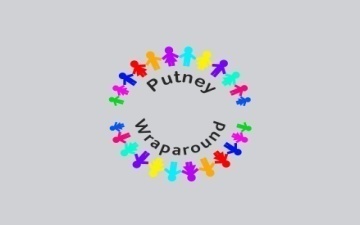 Putney Wraparound ChildcareCovid-19 Risk AssessmentMost people who are infected with Covid19 will experience mild symptom such as a cough and a fever but will recover without the need for specialist treatment. Evidence suggests that children and adolescents are less likely to develop severe symptoms of the disease but can still transmit the disease to others.The aim of this risk assessment is to reduce the risk of spreading Covid19 within the Club as far as reasonably possible by identifying and implementing measures that will help to keep staff, children and their families safe from infection.*High / Medium/LowTo reduce the spread of infection you should:Wash your hands regularly, using soap and water, for at least 20 secondsUse hand sanitiser, only If soap and water are not available, Use tissues, when sneezing or coughing and put them in the bin straight after useIf there are no tissues, use the crook of your armAvoid touching your eyes, nose and faceClean and disinfect regularly touched surfaces and objectsMaintain social distances, especially if someone appears to be unwellDo not attend the setting for 14 days, if you have been in contact with someone who has symptoms of Covid19Risk assessment conducted by: Gemma Tickel & Bernadette MurphyDate of risk assessment: 1st September 2020Area for assessmentWhat is the risk?Risk level (H/M/L)What steps have you implemented to reduce the risk?Risk level (H/M/L)VenueFire safety proceduresAre changes to the way the building is used safe for children and staff?First aid – are there adequate first aid supplies to meet the changed layout of the setting? Do you need additional first aiders?New practices will not be maintained, which will increase the risk of spreading Covid19Waste building up within the building, increasing the risk of infectionLimited ventilationMMMMMAdapted emergency evacuation procedures to allow for separate groups to assemble in different areas outdoorsWe have made sure that all entrances and exits are clear and accessible and that room dividers/physical barriers don’t obstruct movement around the spaceAdditional first aid kits have been purchased and distributed throughout the Club for ease of access. We will have at least 2 first aiders present at each sessionWe have increased our team meetings and daily environment checks to ensure the new practices are implemented are maintainedBins will be emptied several times a day and be disposed of in the external waste management facilitiesWhere possible, doors and windows will be kept open to improve ventilation within the building and therefore help reduce the risk of infectionLLL        L        L        LMovement around the clubEntrances causing people to congregate, preventing social distancing.Overcrowding in room Spread of virus due to numbers of people using the settingMHMMImplemented a one-way system so people enter and leave by different doors which should prevent bottlenecks forming. We have staggered drop off and collection times to reduce the risk of large numbers of people congregating at the doors and we are using phone calls to notify parents that their children are ready for collectionDivide up rooms to keep groups separate by using physical barriers and floor markings to denote the separate areas. Hallways have also been marked up with a one-way system to limit overcrowdingWe will restrict numbers, run activities outside as far as possible and keep indoor spaces well ventilatedLLLLCleaning and reducing contaminationUse of play equipment for groups of childrenShared resources and equipment increasing the risk of infectionHandwashing facilities are insufficient for increased needsNot enough time for appropriate handwashingChildren not using suitable handwashing techniquesToilets being overcrowdedContaminated surface spreading the virusExcess equipment and soft furnishings which cannot be easily sanitisedAccess to suitable supplies of cleaning materialsStaff and children not understanding the need for good personal hygiene and handwashingMHMMMMMMMMChildren will wash hands before using play equipment and all equipment will be thoroughly cleaned after useAll play equipment has been divided amongst the groups and will be thoroughly cleaned after useExtra hand sanitiser pumps and anti-bacterial wipes have been purchasedAdditional time has been built into the schedule to allow for good handwashing techniques to be adopted A member of staff will supervise handwashing. We will also use activities to demonstrate how quickly germs spread and how good handwashing techniques limit thisStaff will monitor the use of toilets as far as possible during the session. We will encourage children to use a policy of one in, one outFrequently touched surfaces such as handles, door plates, light switches, tabletops and toys will be regularly cleaned with anti-bacterial spray or wipes, before, during and after each sessionRemove unnecessary furniture, equipment and soft furnishings and place into storageThe manager will source a suitable supply of cleaning materials and will find alternative suppliers as backup, should this be required. Stock takes will be undertaken on a weekly basis to ensure that suitable levels are maintainedPublic health posters will be displayed throughout the Club, to convey the importance of these measuresLLLLLLLLLLStaffingManagers not having suitable training to enable to address the changed situation with confidenceStaff not fully understanding the changes that have been introduced so not adopting safe practicesNot enough staff to meet the additional cleaning and supervision requirementsAre staff safe to work – including those with high risk factors, other underlying health factors or with vulnerable or shielding family members, or other increased risk factors – e.g. travelling to work by public transportAnxiety levels of staff, preventing them from attending workMMMHMManagers will access online Covid19 training and keep up to date with Government guidelinesStaff will be given training and briefed about the changes and our daily environment checks will be updated to ensure that they don’t get overlookedRecruitment process has started to get additional staff to meet the increased needsFor those staff in the highest risk category, we will determine whether it is safe for them to return to work or if they need to remain furloughed until the risk subsidesWe will offer support and protective equipment as required to reduce the risk of infection for staff and help to alleviate anxiety levelsLLLLLChildrenChildren with EHCPChildren unable to follow guidanceEarly years children not able to understand that they can’t mix with other groups within the setting – this may be a particular issue with siblings attendingMember of a group becoming unwell, with symptoms of Covid19Protecting vulnerable childrenChildren not remaining in their allocated groupsRisk of infection when parents sign children in and out of the clubStaff not accessing testing services if they are symptomaticMMMHMMMHDiscuss with parents whether or not it is safe for these children to attend the club at this time. If it is safe, the appropriate support measures will be implementedUse child friendly approaches to explain the need to follow guidelines – e.g. glitter germ activity to promote good handwashing techniques. Discuss with parents to ensure that rules are reinforced at home. If the child is still unable to follow the guidance, we may have to withdraw their place at the clubWhere possible, Early Years children will be located in a separate room or segregated space to limit the possibility of them mixing with the older childrenIf this happens, the child with symptoms will be separated from the rest of the children and their parents will be contacted to collect them immediately. Ideally the child should be kept in a well-ventilated location. If the member of staff caring for this child is not able to maintain a distance of 2 metres then personal protective equipment should be used e.g. disposable apron, mask and gloves. These should be disposed of following Government guidelines.When the child is sent home, they will be advised to self-isolate and to arrange for a test, via the internet at NHS.UK or by phoning NHS 119A separate risk assessment will be undertaken in conjunction with the parents before deciding if these children are safe to attend the ClubRoom dividers and physical barriers will be used to keep groups separate but if a child repeatedly fails to stay within their group, we may ask parents to remove them from the club and withdraw the child’s place for future sessionsA member of staff will sign children in and outStaff will all be given details of how to access testing services and will be advised not to come to work if they are symptomatic. If they do arrive at work displaying symptoms of Covid19, they will be asked to go home and self-isolate for 10 days or until the symptoms have goneLLLLLLLLTransportUse of public transportMIf staff and children have to use public transport, they need to wear facemasks and should use hand sanitiser before entering and upon leaving the transportLProvision of foodSpreading Covid19 during food productionProximity of children at snack time and risk of contamination of free to access foodsMMKitchen facilities comply with the latest Covid19 guidance to reduce the risk of infection and contamination. Food that is produced on site complies with Covid19 health and hygiene guidance.Snacks will be taken in rotation to prevent children from sitting too close together. Children will no longer be able to help themselves to foods during snack time. One member of staff only will serve the food to the children. LLCommunicationsParents, carers and other persons using/visiting the setting not understanding the revised procedures at the ClubFailure to provide effective communication for staff and parentsParent aggression due to anxiety and stressMMMPosters will be displayed at entry points to highlight the changes we have implemented. Newsletters will be sent to parents specifying changes to proceduresWe will update our website when necessary if new arrangements are implemented. We will provide regular newsletters for parents and update our noticeboard, which will be situated outside the entrance, to keep parents up to date with daily events at the Club. Staff will have regular meetings and daily briefings to ensure that they are kept up to standardWe will aim date to reduce this by keeping parents well informed but should the situation arise, we will respond in a calm and controlled manner in order to de-escalate the situationLLLCollecting children from schoolNot being able to social distance at pick up timeWalking back to the ClubMMStaff will be vigilant and pro-active in encouraging social distancing. Each year group will be collected separately, taken to our designated pick-up shelter in the playground and kept in their year group and school bubbles if possible.Hi-Vis vests will be washed daily and not shared. Hand sanitiser will be used before setting off. Children will walk side by side and paired in siblings, year groups and school bubbles wherever practical to minimise contact.LL